CONCELLO DE CEDEIRA (A CORUÑA)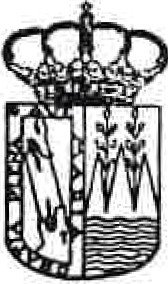 Teléfono: 981 48 00 00 - Fax: 981 48 25 06 C.I.F.: P-1502200-GCONVOCATORIAMediante o presente escrito convócaselle á Sesión Ordinaria que a Xunta de Goberno Local realizará, na CASA CONSISTORIAL , o próximo día vinteséis de setembro ás doce cero horas, en primeira convocatoria, e procederase en segunda de acordo co estipulado no artigo  113.1.c) do R.O.F., coa   seguinte:ORDE DO DÍAAPROBACIÓN,  SI PROCEDE,  DA ACTA DE  12.09.2016CAMBIO    DE    TITULARIDADE    DE    LICENZA     DE     ACTIVIDADE  EXP .2016/U020/000014DAR CONTA DAS COMUNICACIÓNS PREVIAS DE OBRAS MENORES TRAMITADASAPROBACIÓN  DE FACTURASBAIXAS  LIXO NON HABITABLES  INFORME 26.2016PROPOSTA  ANULACIÓN  RECIBOS  LIXO INFORME 27.2016APROBACIÓN DAS LIQUIDACIÓNS CORRESPONDENTES Á TAXA POLA PRESTACIÓN DO SERVIZO DE AXUDA NO FOGAR  CORRESPONDENTES  Ó MES DE XUÑO DE  2016APROBACIÓN DAS LIQUIDACIÓNS CORRESPONDENTES Á TAXA POLA PRESTACIÓN DO SERVIZO DE AXUDA NO FOGAR  CORRESPONDENTES  Ó MES DE XULLO  DE 2016APROBACIÓN DA CERTIFICACIÓN NÚM. 1 DA OBRA INSTALACIÓN DE DÚAS PISTAS DE PADEL  CUBERTAS1O- APROBACIÓN DA CERTIFICACIÓN NÚM. 1 E CERTIFICACIÓN FINAL DA OBRA CAPTACIÓN  E ABASTECEMENTO  EN SAN ANDRÉS  DE TEIXIDOCORRECCIÓN DE ERRO DE TRANSCRICPIÓN DO  PUNTO  NÚM.  16  DA XGL DE 20.07.2016 DAR CONTA DA RESOLUCIÓN DE ALCALDÍA  NÚM.  352/2016 DE SOLICITUDE SUBVENCIÓN Á DEPUTACIÓN DA CORUÑA PARA PLAN DE MEDIO  AMBIENTEDAR CONTA DA RESOLUCIÓN DE ALCALDÍA 449/2016 DE ADXUDICACIÓN DO CONTRATO  DE  MELLORA  DA  EFICIENCIA  ENERXÉTICA E DE PROTECCIÓNDO AMBIENTE E DO ESPACIO NATURAL - ILUMINACION  PASOS PEONSDAR CONTA DA RESOLUCIÓN DE ALCALDÍA  471/2016  DE  SOLICITUDE DE SUBVENCIÓN Á CONSELLERÍA DE ECONOMÍA, EMPREGO E INDUSTRIA PARA A CONTRATACIÓN DE AXENTE DE EMPREGO E DESENVOLVEMENTO LOCALAPROBACIÓN DO ACORDO DOS CONCELLOS DE CARIÑO, CEDEIRA, CERDIDO, MAÑÓN E ORTIGUEIRA PARA A  SOLICITUDE  DA  SUBVENCIÓN DO PROGRAMA  DE APOIO AO CENTRO  DE INFORMACIÓN  Á MULLERCONCELLO DE  CEDEIRA (A CORUÑA)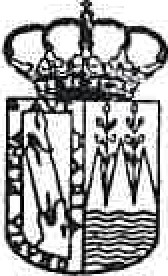 Teléfono: 981 48 00 00 - Fax: 981 48 25 06 C.I.F.: P-1502200-GCONTRATO MENOR PARA A ADQUISICIÓN DUN EQUIPO REEMISOR DO SINAL DE TDTASUNTOS VARIOSA partir desta data ten Vde. á súa disposición, na Secretaría desta Corporación,  os antecedentes  relacionados  cos asuntos que figuran na orde do   día.CEDEIRA,  a 2    de setembro de 2016.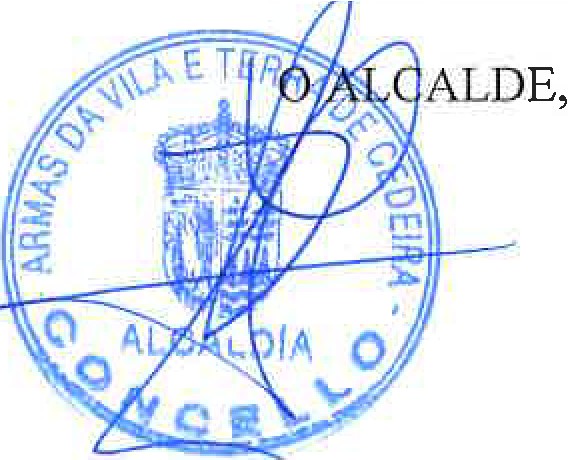 